Для получения справки о волонтерстве по COVID-19:Срок подачи до 15.06.2024!!!В связи с тем, что с 2023​ года все справки генерируются в системе​ в автоматическом режиме, ​необходимо внести всех волонтеров заранее. ​ Просим проинформировать всех выпускников о необходимости написать на почту​ med.volonter@mail.ru​ следующие данные:1.​ ФИО (полностью),2.​ ​ Дата рождения (в формате дд.мм.гггг),3.​ Дата поступления на обучение,4.​ ​ Номер группы,5.​ Факультет (полностью без сокращений),6.​ ​ ID на Добро.ру (если имеется),​7.​ ​ Справка, подтверждающая ​ волонтерство по COVID-19 из лечебных учреждений в формате​ PDF.8.​ ​ Контактный номер телефона.Оригинал справки из лечебного учреждения​ иметь на руках. ​Пример: 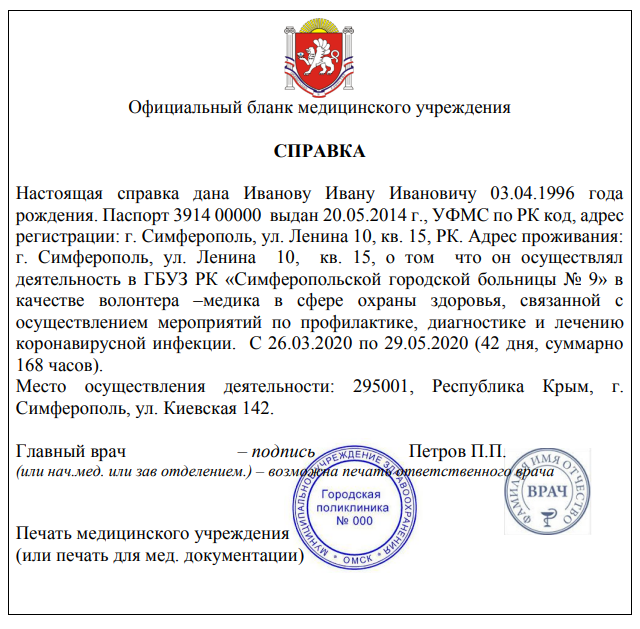 Для получения справки о волонтерстве в системе здравоохранения: Срок подачи до 15.06.2024 !!!Добрый день. В связи с тем, что с 2023​ года все справки генерируются в системе​ в автоматическом режиме, ​ ​ необходимо внести всех волонтеров заранее. ​ Просим проинформировать всех выпускников о необходимости написать на почту​ med.volonter@mail.ru​ следующие данные:​1.​ ФИО (полностью),2.​ ​ Дата рождения (в формате дд.мм.гггг),3.​ Дата поступления на обучение,4.​ ​ Номер группы,5.​ Факультет (полностью без сокращений),6.​ ​ ID на Добро.ру,​7.​ ​ Характеристика волонтера от регионального отделения только от​ «Волонтеры-медики» (при наличии, в​ PDF),8.​ ​ Контактный номер телефона.Приоритет при внесении в базу отдается тем, у кого характеристика есть, в ином случае характеристика формируется в автоматическом режиме на основании информации на Добро.ру., что требует времени.Все документы из медицинских​ и иных волонтерских организаций пока остаются на руках.​ ​